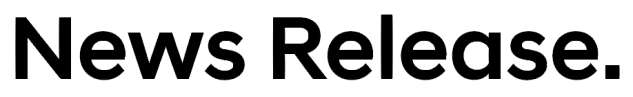 Mission accomplished – both Hyundai i30 N models completed the Nürburgring 24-hours race This weekend the two close-to-series production i30 N models accomplished the hardest durability test in the world, the Nürburgring 24-hours raceIn total both cars completed 240 laps which equals 6000 km on the race track proving its race-track capability and durability of the i30 N series modelHyundai Motor’s first high performance model will be launched in Europe this autumnMay 29, 2017 – Hyundai Motor is one step closer to finalising the development of the i30 N after completing the ADAC Zurich 24-hour race at Nürburgring this weekend. The i30 N is Hyundai Motor’s first high performance launch that will be launched this autumn. The two close-to-series production models accomplished in total 24 laps, which equals 6000 km on the track, proving that Hyundai Motor’s first high-performance model N is truly race-track capable. “The 24-hour race at the Nürburgring was a real success for us. The two i30 N completed the race without any technical problems and we are really happy with the performance and durability of the cars”, said Albert Biermann, Executive Vice President and Head of Vehicle Test & High Performance Development at Hyundai Motor Company. “With only slight modifications on the two cars, we could really prove the track-capability of the i30 N series model in the most challenging race in the world.”At the 45th ADAC Zurich 24 hour race more than 205,000 fans celebrated over the course of the weekend the 156 participating cars with a lot of sunshine and temperatures of about 30 degrees Celsius. The legendary race is a festival for all motor sports enthusiasts who camp in the forest surrounding the racetrack with its 24 corners to stay close to the action. In the paddock area Hyundai Motor’s N Fan Truck offered fans the chance to re-fresh and follow the race on the livestream.The two i30 N cars, close to series production, competed in the SP3T class (1.6- to 2.0-liter turbo charged engines). Although the car with the No. 95 had an accident with damage on the rear that needed repair, the cars No. 92 and No. 95 completed 135 laps and 10 laps respectively during the course of 24 hours race period without any technical difficulties. The Nürburgring length in the 24-hour race is 25 km combining the Nordschleife and parts of the Grand Prix Circuit. Thus the cars completed together 6000 kilometres under the toughest race conditions in the daytime and at night, delivering valuable insights for the car’s chassis, engine performance and overall durability. The i30 N with No. 92 finished on th rank in its SP3T class out of 1 contenders and on 5 place in the overall ranking (out of 109 contenders) - an astonishing performance given that 51 cars out of the 160 initial had to resign before the end of the race, as well as the wide field of competing race-cars with higher performance. The two cars were equipped with a 2.0-litre turbo-charged petrol engine in combination with a six-speed manual transmission. The same powertrain combination will be applied in the Hyundai i30 N series model. For participation in the 24-hour race the two cars have been modified focusing mainly on the drivers’ safety, featuring a FIA homologated roll cage, a fire extinguisher and a race seat. For enhanced grip and braking performance the i30N were fitted with racing tires and race brakes. Additionally the vehicle’s exterior design based on the New Generation i30 series production model has been fitted with a front splitter and rear spoiler to enhance aerodynamics and increase downforce.The Hyundai i30 N will be Hyundai Motor’s first high performance model under the N sub-brand. The ‘N’ stands for Namyang, Hyundai Motor’s global R&D Centre in Korea, and for the Nürburgring, home to Hyundai Motor’s European Test Centre. The ‘N’ logo resembles a chicane, representing the ultimate driving experience on winding roads. -Ends-About Hyundai Motor Europe
In 2016, Hyundai Motor achieved registrations of 505,396 vehicles in Europe – an increase of 7.5% compared to 2015. During the last two years the company replaced 90% of its model line-up to create the youngest car range in Europe. 90% of the vehicles Hyundai sold in the region are models designed, engineered, tested and built in Europe to meet the needs of European customers, served by the company’s extensive European infrastructure. This includes two factories in the Czech Republic and Turkey, which have a combined annual capacity of 600,000 units. Hyundai Motor sells cars in 31 European countries through 1,600 European dealerships responsible for more than 2,100 sales outlets. 
Hyundai Motor offers its unique Five Year Unlimited Mileage Warranty package with all new cars sold in the region, providing customers with a five-year warranty with no mileage limit, five years of roadside assistance and five years of vehicle health checks.More information about Hyundai Motor Europe and its products is available at www.hyundai.news.Follow Hyundai Motor Europe on Twitter @HyundaiEurope and Instagram @hyundainewsContactHans Kleymann				Jana Uppendahl
Product PR Manager			PR Associate
Phone: +49-69-271472-419		Phone: +49-69-271472-462
hkleymann@hyundai-europe.com		juppendahl@hyundai-europe.com About Hyundai MotorEstablished in 1967, Hyundai Motor Company is committed to becoming a lifetime partner in automobiles and beyond. The company leads the Hyundai Motor Group, an innovative business structure capable of circulating resources from molten iron to finished cars. Hyundai Motor has eight manufacturing bases and seven design & technical centers worldwide and in 2016 sold 4.86 million vehicles globally. With more than 110,000 employees worldwide, Hyundai Motor continues to enhance its product line-up with localized models and strives to strengthen its leadership in clean technology, starting with the world’s first mass-produced hydrogen-powered vehicle, ix35 Fuel Cell and IONIQ, the world’s first model with three electrified powertrains in a single body type.